«Дистанционное обучение как одна из форм организации учебного процесса»                                                     Аннотация.                  Данная статья пожет понять, что такое «дистанционное обучение», рассмотрев различные определения;• рассмотреть нормативно-правовой аспект организации дистанционного обучения;• рассмотреть преимущества и недостатки применения дистанционных образовательных технологий;• показать возможность организации дистанционного обучения в  муниципальном бюджетном учреждении дополнительного образования  города Дубны Московской области «Центр дополнительного образования для детей «Дружба».Ключевые слова: Дистанционное образование,  дистанционное обучение, образовательные технологии, нормативно-правовая база,   компьютерные обучающие программы; электронные учебные пособия; компьютерные системы тестирования и контроля знаний;  электронные справочники;  учебные аудио и видеоматериалы;  информационные материалы.Содержание.Вступление.Понятие дистанционного обучения.Нормативно-правовая базаМатериально-техническое обеспечениеОрганизация взаимодействия между обучающимися и педагогами дополнительного образования.Преимущества и недостатки дистанционного обучения.Заключение.В последние годы всё больше возрастает популярность дистанционного обучения. Сама идея получения образования на расстоянии не нова. «Считается, что первая попытка создания дистанционной формы образования была предпринята ещё Яном Коменским 350 лет назад, когда он ввел в широкую образовательную практику иллюстрированные учебники. Он также создал базу для использования системного подхода в образовании, написав свою «Великую дидактику». Многие исследователи признают его родоначальником дистанционного образования».[9] Конечно это не было тем дистанционным обучением, которое мы знаем сегодня. Пройдя в своём развитии несколько этапов, в начале двадцать первого века оно совершает огромный прорыв. Это прежде всего связано с тем, что становятся широко доступны персональные компьютеры и глобальная сеть Интернет и появилась «возможность предоставления доступа к учебному контенту практически из любой точки мира».[2]                     В России датой официального развития дистанционного образования можно считать 30 мая 1997 года, когда вышел приказ № 1050 Минобразования России, позволяющий проводить эксперимент в сфере дистанционного образования. И если сначала дистанционное обучение получило распространение в высших учебных заведениях, то на данный момент дистанционные образовательные технологии всё активнее внедряются в школах, в учреждениях дополнительного образования и др. Но технический прогресс не стоит на месте, а развивается большими темпами, поэтому не исключено, что уже в ближайшие годы дистанционное обучение поднимется на новый, кардинально отличающийся от существующего сейчас, уровень.                   Дистанционную форму обучения специалисты по стратегическим проблемам образования называют образовательной системой 21 века. Сегодня на нее сделана огромная ставка. Актуальность темы дистанционного обучения заключается в том, что  результаты общественного прогресса, ранее сосредоточенные в сфере технологий сегодня концентрируются в информационной сфере. Наступила эра информатики. Этап её развития в настоящий момент можно характеризовать как телекоммуникационный. Эта область общения, информации и знаний. Исходя из того, что профессиональные знания стареют очень быстро, необходимо их постоянное совершенствование. Дистанционная форма обучения дает сегодня возможность создания систем массового непрерывного самообучения, всеобщего обмена информацией, независимо от временных и пространственных поясов. Кроме того, системы дистанционного образования дают равные возможности всем людям независимо от социального положения  (школьникам, студентам, гражданским и военным, безработными и т. д) реализовать права человека на образование и получение информации. Именно эта система может наиболее адекватно и гибко реагировать на потребности общества и обеспечить реализацию конституционного права на образование каждого гражданина страны.  
1. Понятие дистанционного обучения Существует несколько определений понятия «дистанционное обучение».В Концепции создания и развития дистанционного обучения в РФ приводятся следующие определения.
 Дистанционное образование – «комплекс образовательных услуг, предоставляемых широким слоям населения в стране и за рубежом с помощью специализированной информационной образовательной среды, базирующейся на средствах обмена учебной информацией на расстоянии (спутниковое телевидение, радио, компьютерная связь и т.п.)».[11]
 Дистанционное обучение – «новая организация образовательного процесса, базирующаяся на принципе самостоятельного обучения студента. Среда обучения характеризуется тем, что учащиеся в основном, а часто и совсем, отдалены от преподавателя в пространстве и (или) во времени, в то же время они имеют возможность в любой момент поддерживать диалог с помощью средств телекоммуникации».[11]
 Дистанционное обучение – «это новая ступень заочного обучения, на которой обеспечивается применение информационных технологий, основанных на использовании персональных компьютеров, видео- и аудиотехники, космической и оптоволоконной техники».[11] Дистанционное обучение – это «взаимодействие преподавателя и обучающихся между собой на расстоянии, отражающее все присущие учебному процессу компоненты (цели, содержание, методы, организационные формы, средства обучения) и реализуемое специфичными средствами Интернет-технологий или другими средствами, предусматривающими интерактивность»[1] и «это самостоятельная форма обучения, информационные технологии в дистанционном обучении являются ведущим средство».[1] Из этого множества определений наиболее точным считается следующее: дистанционное обучение – это «совокупность технологий, обеспечивающих доставку обучаемым основного объема изучаемого материала, интерактивное взаимодействие обучаемых и преподавателей в процессе обучения, предоставление обучаемым возможности самостоятельной работы по освоению изучаемого материала, а также в процессе обучения».[2]Нормативно-правовая база Правовые основы дистанционного обучения содержатся в действующем Федеральном законе «Об образовании в Российской Федерации» от 29.12.2012 г. № 273-ФЗ (ст.16);- Порядке использования дистанционных образовательных технологий утвержденном Приказом Министерства образования и науки Российской Федерации № 2 «Об утверждении Порядка применения организациями, осуществляющими образовательную деятельность, электронного обучения, дистанционных образовательных технологий при реализации образовательных программ» от 4 апреля 2014 года.- Приказе Министерства просвещения от 09.11.2018 г. №196 «Об утверждении Порядка организации и осуществления образовательной деятельности по дополнительным общеобразовательным программам» (п. 10);- Распоряжении Минпросвещения России от 18.05.2020 N Р-44 «Об утверждении методических рекомендаций для внедрения в основные общеобразовательные программы современных цифровых технологий».Новые изменения в Федеральном законе «Об образовании в РФ» (вступили в силу с 01.07 2020) прямо говорят, что «при угрозе возникновения и (или) возникновении отдельных чрезвычайных ситуаций, введении режима повышенной готовности,  или чрезвычайной ситуации на всей территории РФ, либо на её части,  реализация образовательных программ, … осуществляется с применением электронного обучения, дистанционных образовательных технологий»  (ст.108, п. 17.1).         Согласно статье 16 Федерального закона «Об образовании в Российской Федерации» о  «Реализация образовательных программ с применением электронного обучения и дистанционных образовательных технологий» «организации, осуществляющие образовательную деятельность, вправе применять электронное обучение, дистанционные образовательные технологии при реализации образовательных программ в порядке, установленном федеральным органом исполнительной власти, осуществляющим функции по выработке государственной политики и нормативно-правовому регулированию в сфере образования».[7]            В соответствии со статьёй 32 Закона «Об образовании в Российской Федерации» образовательное учреждение самостоятельно в использовании и совершенствовании методик образовательного процесса и образовательных технологий, в том числе дистанционных образовательных технологий. При этом в образовательных учреждениях, реализующих дистанционное обучения должен быть определенный пакет документов, регламентирующих данную деятельность. К ним относятся:документы федерального, муниципального уровня по организации дистанционного образования;приказ ОУ о назначении ответственного лица за организацию работы в проекте;приказ ОУ о назначении педагогов, работающих в проекте «Дистанционное образование»;приказ на детей, участвующих в проекте;база данных на детей и педагогов, работающих с ними;программно-методическое обеспечение;календарно-тематическое  планирование педагогов, работающих в проекте;локальный акт ОУ по организации и осуществлению дистанционного образования в учреждении;пакет документов на обучающегося (заявление родителей, учебный план, расписание занятий).    Материально-техническое обеспечение Согласно Закону «Об образовании в Российской Федерации» «при реализации образовательных программ с применением исключительно электронного обучения, дистанционных образовательных технологий в организации, осуществляющей образовательную деятельность, должны быть созданы условия для функционирования электронной информационно-образовательной среды, включающей в себя электронные информационные ресурсы, электронные образовательные ресурсы, совокупность информационных технологий, телекоммуникационных технологий, соответствующих технологических средств и обеспечивающей освоение обучающимися образовательных программ в полном объеме независимо от места нахождения обучающихся». Таким образом, «в зависимости от принятой дистанционной образовательной технологии образовательному учреждению необходимо располагать набором специально оборудованных помещений, обеспечивающих проведение образовательного процесса по всем дисциплинам в соответствии с государственными образовательными стандартами. Все помещения и рабочие места должны соответствовать установленным требованиям».[10]Организация взаимодействия между обучающимися и преподавателями Существует большой набор средств, которые могут быть использованы для организации взаимодействия обучающегося и педагога дополнительного образования. Наиболее широкое распространение получили следующие:   Электронная почта. Преимущество заключается в том, что обучающийся может выполнять задание в удобное для него время, используя все необходимые ресурсы. Недостаток же в том, что педагог не может в реальном времени «сопровождать» и «направлять» учащегося. (см. приложение 2)   Использование программы «Скайп» (Skype), позволяющей общаться через сеть интернет по всему миру. В этом случае педагог может давать необходимую консультацию непосредственно в процессе выполнения работы, обсуждать с обучающимся ход её выполнения, полученные результаты, вносить необходимые поправки. Сложности возникают с визуализацией работы учащегося, так как это происходит либо через веб-камеру, а качество сигнала не всегда позволяет это сделать, либо через электронную почту, что опять же приводит к «растянутости» во времени.   Гугл-документы. Данный ресурс можно использовать и при работе с документами, и с презентациями, и с таблицами. При этом доступ к ним может быть одновременным, т.е. педагог «видит», как обучающийся выполняет задание, может корректировать его работу. Недостаток данного ресурса в том, что есть ряд стран, которые ограничивают работу данного браузера и использование его ресурсов становиться невозможным.    Возможно также использование различных чатов, блогов, форумов, видеоконференций и т.д.При выборе средства организации взаимодействия с обучающимся педагог прежде всего должен ориентироваться на те, которые доступны учащемуся в силу возраста и навыков работы с информационно-компьютерными технологиями, но при этом необходимо постепенно знакомить его и другими, так как это создаст у ребёнка дополнительную мотивацию, сделает процесс обучения более разнообразным, поможет повысить качество освоение учебного материала.Преимущества и недостатки дистанционного обучения Дистанционное обучение, имеет ряд неоспоримых преимуществ.              Персонификация обучения. Обучающийся сам или с помощью родителей, педагога может определить скорость изучения учебного материала, время прохождения обучения, объём изучаемого материала. При этом не регламентируется время выполнения задания.              «Дистанционное обучение предоставляет возможность получить намного больше информации, позволяющей оценить знания, навыки и умения, полученные в результате прохождения дистанционного обучения. В том числе: время, затрачиваемое на вопросы, количество попыток, вопросы или задания, которые вызвали наибольшие трудности и т.д.» [2], что позволяет намного гибче управлять обучением.              Проведение обучения обучающихся, имеющие ограниченные возможности.              «Доступ к качественному обучению лицам, по тем, или иным причинам, не имеющим возможности проходить обучение в традиционной очной форме». [2]              «Использование современных информационных технологий при дистанционном обучении позволяет выстроить эффективную систему управления обучением, построенную на возможности сбора значительно большей информации о прохождении обучения слушателем дистанционного обучения по сравнению с традиционным очным обучением».[2]              Возможность использовать неограниченное количество источников получения информации. Средства новых информационных технологий обеспечивают обучающихся разнообразными современными средствами обучения. Помимо традиционных учебных пособий и конспектов обучающимся могут предлагаться:  компьютерные обучающие программы;  электронные учебные пособия;  компьютерные системы тестирования и контроля знаний;  электронные справочники;  учебные аудио и видеоматериалы;  информационные материалы.Перечисленные средства безусловно способны повысить качество обучения, ускорить изучение, усвоение учебного материала, контроля знаний.              Повышение эффективности усвоения учебного материала за счёт концентрированного представления учебной информации и мультидоступа к ней.              «Использование в образовательном процессе новейших достижений информационных и телекоммуникационных технологий, что обучает и работе с ними». [6]              «Обучение в максимально комфортной и привычной обстановке, что способствует продуктивному обучению» [6], снятию эмоционального напряжения.              «Дистанционное обучение расширяет и обновляет роль преподавателя, который должен координировать познавательный процесс, постоянно совершенствовать преподаваемые им курсы, повышать творческую активность и квалификацию в соответствии с нововведениями и инновациями».[12]              «Повышение качества образовательного процесса за счет ориентации на использование автоматизированных обучающих и тестирующих систем, заданиями для самоконтроля и т.д.» [4]              «Оперативное обновление методического обеспечения учебного процесса, т.к. содержание методических материалов на машинных носителях легче поддерживать в актуальном состоянии». [4] Но наряду с преимуществами дистанционное обучение имеет и ряд недостатков. К ним можно отнести:              Отсутствует личное взаимодействие обучающегося с преподавателем и сверстниками, которое очень важно особенно в начальных классах. Эту проблему отчасти может решить общение по телефону, скайпу, электронной почте, через социальные сети, но полностью заменить его не может. В связи с этим в начальной школе важно наряду с дистанционными занятиями организовывать и очные.              Обязательное наличие высокой степени самоорганизации обучающегося, родителей, так как  большую часть учебного материала ребёнку приходится осваивать самостоятельно. Не секрет, что даже самый сознательный и ответственный обучающийся может              «Необходим постоянный доступ к источникам получения образовательных материалов. Для этого нужна хорошая техническая оснащенность дома» и учебного заведения, предоставляющего данную услугу, что не всегда возможно.                            Неготовность участников образовательного процесса, и прежде всего преподавателей, к осмыслению и овладению современными педагогическими и информационными технологиями для организации учебного процесса в дистанционной форме.Таким образом, можно сделать вывод, что дистанционное взаимодействие обучающегося и педагога имеет ряд преимуществ перед традиционными формами обучения, открывает больше возможностей перед обучающимся, помогает снять эмоциональное напряжение, пространственные и временные преграды, делает доступным образование для любого ребёнка.Заключение     В настоящее время востребованность дистанционной формы обучения неуклонного растёт. Это объясняется тем, что  она гибка, удобна и доступна, предполагает широкую вариативность и дифференциацию в выборе и содержания, и форм получения образования.Дистанционное обучение школьников при выполнении определённых условий, таких как наличие качественных интерактивных средств коммуникации (компьютеров, скоростного интернета и т.п.),  ответственность и самомотивация обучающихся, осуществление жёсткого контроля со стороны родителей, является средством обеспечения доступного качественного образования.   Таким образом, можно сделать вывод о том, что востребованность дистанционного обучения, в том числе и в начальной школе, в ближайшее время будет возрастать. С каждым годом интерактивных методов коммуникации появляется все больше и, следовательно, будет наблюдаться и прогресс данного способа, что позволить минимизировать его недостатки и развить положительные стороны.Список литературыВикипедия. Дистанционное обучение https://ru.wikipedia.orgя/wiki/%C4%E8%F1%F2%E0%ED%F6%E8%EE%ED%ED%EE%E5_%EE%E1%F3%F7%E5%ED%E8%E5Дистанционное обучение http://www.web-learn.ru/index.php?option=com_content&view=article&id=12&Itemid=17Дистанционное образование: плюсы и минусы:http://dtraining.web-3.ru/introduction/okandbaddo/  Дистанционное обучение в школе http://www.омалышах.рф/rost-i-razvitie-rebenka/obuchajushie-programmy/126-distantsionnoe-obuchenie-v-schkoleДистанционное обучение. Преимущества и недостатки дистанционного обучения  http://cmet4uk.ru/publ/5-1-0-67Кодексы и Законы РФ  http://www.zakonrf.info/zakon-ob-obrazovanii-v-rf/16/Концепция внедрения систем электронного дистанционного обучения в деятельность образовательных учреждений Российской Федерации  http://www.openclass.ru/node/289858 Краткая история дистанционного образования  http://xreferat.ru/71/5846-1-kratkaya-istoriya-distancionnogo-obrazovaniya.htmlМетодика применения дистанционных образовательных технологий (дистанционного обучения) в образовательных учреждениях высшего, среднего и дополнительного профессионального образования Российской Федерации   http://www.edu.ru/db/mo/Data/d_02/pr4452-1.htm Понятие дистанционного обученияhttp://informatizaciya.forum2x2.ru/t33-topic 1Преимущества дистанционного образования http://mba.ru/articles/283-preimushchestva-distantsionnogo-obrazovaniyaПреимущества и недостатки дистанционного обучения  http://www.kartaznaniy.ru/articles/distantsionnoe-obrazovanie/preimushchestva-i-nedostatki-distantsionnogo-obucheniyaРоссийская газета. Приказ Министерства образования и науки Российской Федерации (Минобрнауки России) от 9 января 2014 г. N 2 г. Москва http://www.rg.ru/2014/04/16/obuchenie-dok.html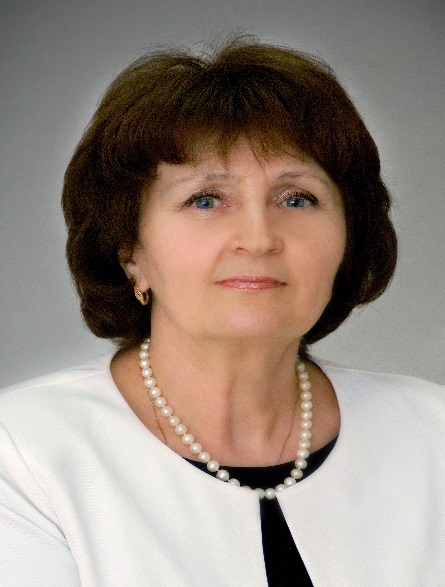 Нестерова Антонина Ивановна,Директор муниципального бюджетного учреждения дополнительного образования  города Дубны Московской области «Центр дополнительного образования для детей «Дружба»(Сокращенное наименование: Центртр «Дружба»)e-mail: drugba_mail.ru